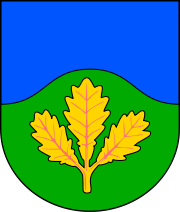 Záměr obce směnit  nemovitý majetekV souladu s ustanovením § 39, odst. 1, zákona č. 128/2000 Sb., o obcích (obecní zřízení), ve znění pozdějších právních předpisů zveřejňujeme po dobu 15-ti dnů záměr Obce Dubičné směnit pozemky – majetek vlastníků:Obec Dubičné, Dubičné 15, 373 71  Rudolfov  aEva Koukolová, nar. 15.7.1968, Dubičné 1, 37371 České BudějoviceObec Dubičné je výlučným vlastníkem nemovitosti, a to pozemku parc. č. 263/6, o celkové výměře 2795 m2, travní porost, zapsaného na LV 1, katastrálním území Dubičné, obec Dubičné, u Katastrálního úřadu pro Jihočeský kraj, Katastrální pracoviště České Budějovice.Geometrickým plánem pro rozdělení pozemku vyhotoveným Ing. Karlem Míkou, Požárníků 1457/16, Dobrá Voda u Č. Budějovic, IČ 72358645  ověřený úředně oprávněným zeměměřičským inženýrem Ing. Kateřinou Dvořákovou dne 20.2.2024, č. plánu 702-6/2024. Katastrální úřad pro Jihočeský kraj, Katastrální pracoviště České Budějovicích, Ing. Mgr. Ida Konzalová souhlasí s číslováním parcel PGP-483/2024-301 dne 20.2.2024  byla z parcely č.263/6 ve výlučném vlastnictví prvního směňujícího  oddělena část této parcely  o výměře 150 m2 nově označena jako  parcela č. 263/12 –travní plocha.Eva Koukolová je výlučným vlastníkem pozemku parc. č. 261/2, o celkové výměře 147 m2, ost. komunikace, ost. plocha, zapsaného na LV 256, katastrálním území Dubičné, obec Dubičné, u Katastrálního úřadu pro Jihočeský kraj, Katastrální pracoviště České Budějovice.Předmětem směny je nově vzniklá, oddělená nemovitost parc.č. 263/12, o výměře 150 m2, trvalý travní porost zapsaného na LV 1, katastrálním území Dubičné, obec Dubičné, u Katastrálního úřadu pro Jihočeský kraj, Katastrální pracoviště České Budějoviceza pozemek parc. č. 261/2, o celkové výměře 147 m2, ost. komunikace, ost. plocha, zapsaného na LV 256, katastrálním území Dubičné, obec Dubičné, u Katastrálního úřadu pro Jihočeský kraj, Katastrální pracoviště České Budějovice.Záměr směny s výše uvedenými vlastníky pozemků zveřejňuje obecní zastupitelstvo úmysl směnit pozemek parc.č. 261/13, o výměře 279 m2, ostatní plocha, zapsaného na LV 1, katastrálním území Dubičné, obec Dubičné, u Katastrálního úřadu pro Jihočeský kraj, Katastrální pracoviště České Budějovice, jehož vlastníkem je Obec Dubičné, za pozemek parc.č. 263/8, o výměře 461 m2, trvalý travní porost, zapsaného na LV 256, katastrálním území Dubičné, obec Dubičné, u Katastrálního úřadu pro Jihočeský kraj, Katastrální pracoviště České Budějovice, jehož vlastníkem je Eva Koukolová.Námitky můžete podávat k rukám starosty Obce Dubičné do 10.5.2024Vyvěšeno:Sejmuto:Ing. Vladimír Hronekstarosta Obce Dubičné